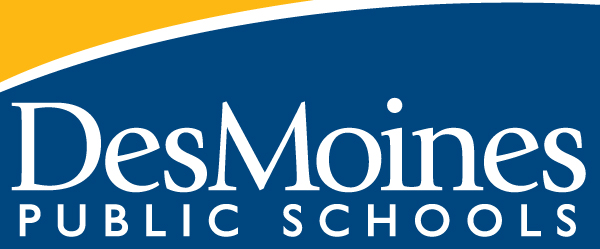 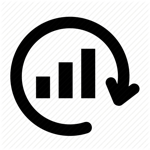 Standards-Referenced Grading BasicsThe teacher designs instructional activities that grow and measure a student’s skills in the elements identified on our topic scales. Each scale features many such skills and knowledges, also called learning targets. These are noted on the scale below with letters (A, B, C) and occur at Levels 2 and 3 of the scale. In the grade book, a specific learning activity could be marked as being 3A, meaning that the task measured the A item at Level 3.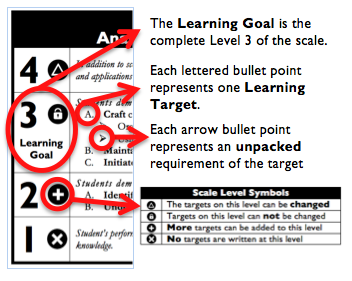 When identifying a Topic Score, the teacher looks at all evidence for the topic. The table to the right shows which Topic Score is entered based on what the Body of Evidence shows. Only scores of 4, 3.5, 3, 2.5, 2, 1.5, 1, and 0 can be entered as Topic Scores.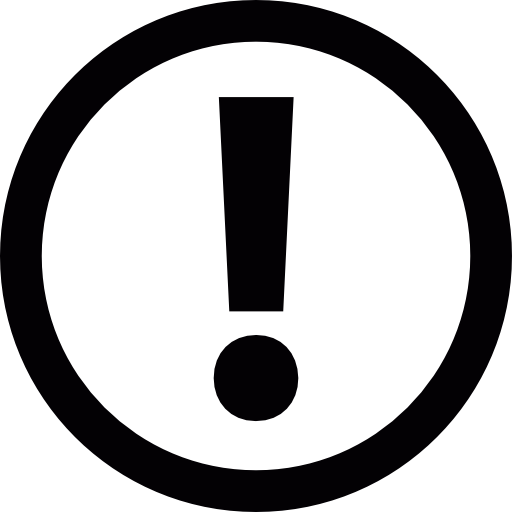 Process-Based SRGProcess-Based SRG is defined as an SRG course design where the same scale recurs throughout the course, but the level of complexity of text and intricacy of task increase over time. This course does not have a traditional unit-based design. Instead, students cycle through the same basic topics repeatedly as they progress through the course, with the complexity of the text, analysis, and writing expectations increasing steadily throughout. To account for this, process-based courses consider evidence using a “Sliding Window” approach. When determining the topic score for a grading topic, the most recent evidence determines the topic score. Teacher discretion remains a vital part of this determination, but it is hard to overlook evidence from the most recent (and therefore most rigorous) assessments. Course Map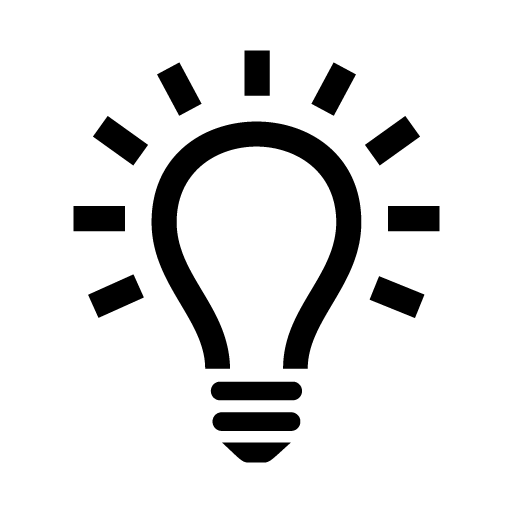 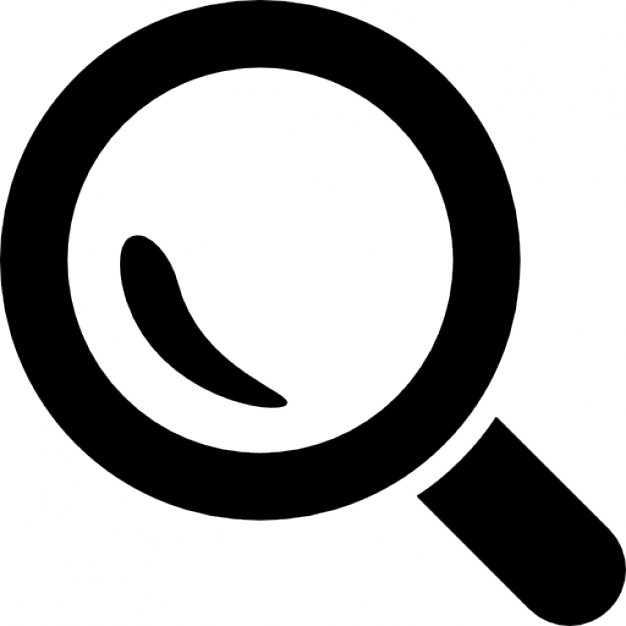 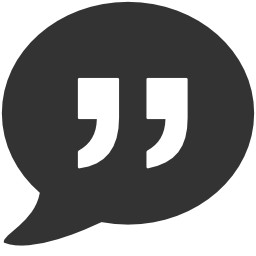 DMACC Concurrent Credit Information 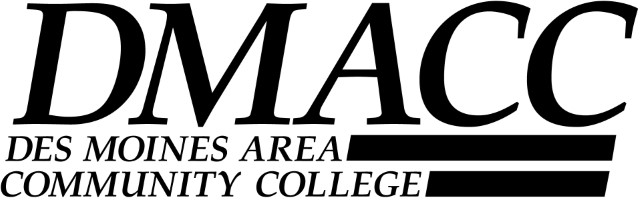 Evidence shows the student can...Topic ScoreDemonstrate all learning targets from Level 3 and Level 44.0Demonstrate all learning targets from Level 3 with partial success at Level 43.5Demonstrate all learning targets from Level 33.0Demonstrate some of the Level 3 learning targets2.5Demonstrate all learning targets from Level 2 but none of the learning targets from Level 32.0Demonstrate some of the Level 2 learning targets and none of the Level 3 learning targets1.5Demonstrate none of the learning targets from Level 2 or Level 31.0Produce no evidence appropriate to the learning targets at any level0Grading TopicAP Exam AlignmentCore StandardsDMACC CompetenciesVocabulary and TerminologySupportReading Literature 4Reading Informational Text 4Language 4-6ENG106-4Writing ProcessSupportWriting 4-8, 10Language 1-3ENG105-1 ENG105-3 ENG105-5ENG106-5, ENG 106-6, ENG106-7Critical ReadingMultiple ChoiceReading Literature 1-3, 5-10Reading Informational Text 1-3, 5-10ENG105-2ENG106-1Argument WritingEssayWriting 1, 9ENG106-1, ENG106-2Rhetorical Analysis WritingEssayWriting 1, 9ENG106-2Synthesis WritingEssayWriting 2, 9ENG105-4Grading Topic:Vocabulary and TerminologyGrading Topic:Vocabulary and TerminologyGrading Topic:Vocabulary and Terminology4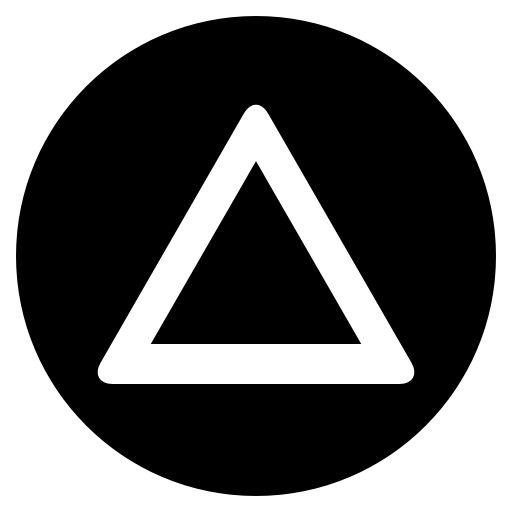 In addition to meeting the Learning Goal, students demonstrate complex and autonomous analysis of word meaning and usage.3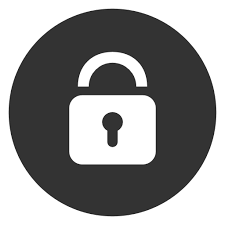 Students demonstrate they have the ability to:Analyze a word and its impact within a passage (i.e., connotation, denotation, concrete, abstract, literal, figurative)Apply knowledge of a word to use it in the correct context with the appropriate syntaxLearning GoalLearning GoalStudents demonstrate they have the ability to:Analyze a word and its impact within a passage (i.e., connotation, denotation, concrete, abstract, literal, figurative)Apply knowledge of a word to use it in the correct context with the appropriate syntax2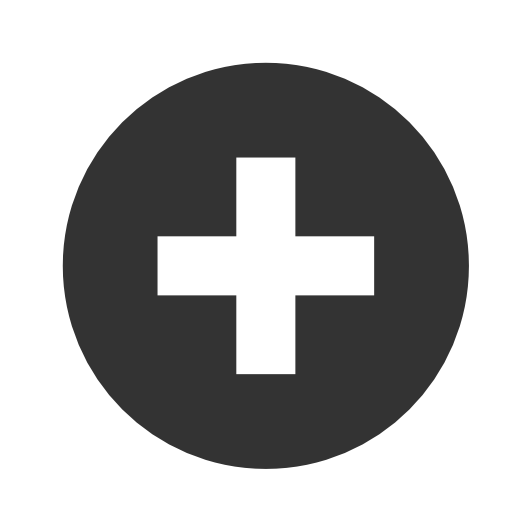 Students demonstrate they have the ability to:Determine the meaning of words and phrases as they are used in a text, including technical meaningsAcquire and use accurately general academic and domain-specific words and phrases in isolation1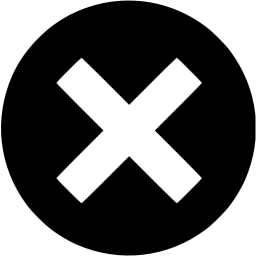 Student’s performance reflects insufficient progress towards foundational skills and knowledge.Grading Topic:Writing ProcessGrading Topic:Writing ProcessGrading Topic:Writing Process4In addition to meeting the Learning Goal, the student demonstrates a command of voice and style that rises above formulaic writing.3Students demonstrate they have the ability to construct writing which examines and conveys complex ideas, concepts, and information clearly and accurately to an intended audience:Organization: Develop a thesis to address a prompt (examples: argumentative, analytical) and support the thesis with relevant, well-chosen, sufficient evidenceOrganization: Organize ideas by using appropriate and varied transitions, creating cohesion, and clarifying the relationships among ideas and conceptsStyle: Use precise and content specific language, varied sentence patterns, while maintaining a formal style and toneConventions: Demonstrate command of the conventions of standard EnglishLearning GoalLearning GoalStudents demonstrate they have the ability to construct writing which examines and conveys complex ideas, concepts, and information clearly and accurately to an intended audience:Organization: Develop a thesis to address a prompt (examples: argumentative, analytical) and support the thesis with relevant, well-chosen, sufficient evidenceOrganization: Organize ideas by using appropriate and varied transitions, creating cohesion, and clarifying the relationships among ideas and conceptsStyle: Use precise and content specific language, varied sentence patterns, while maintaining a formal style and toneConventions: Demonstrate command of the conventions of standard English2Students demonstrate they have the ability to:Organization: Plan ideas before writing and collect evidence in support of ideasOrganization: Identify transitions or a need for transitions in a textWriting Process: Edit, revise, and rework rough drafts of introductions, body paragraphs, and conclusions1Student’s performance reflects insufficient progress towards foundational skills and knowledge.Grading Topic:Critical ReadingGrading Topic:Critical ReadingGrading Topic:Critical Reading124Student’s performance reflects exceptional facility with the whole of the learning goal.65-100%70-100%3.5Student’s performance reflects exceptional facility with some but not most Level 3 learning targets60-64%65-69%3Students demonstrate they have the ability to:Analyze a text in regards to rhetorical language (syntax, diction, figurative language, tone)Analyze a text in regards to author’s meaning and purposeAnalyze a text in regards to main idea, theme, and toneAnalyze a text in regards to organization, structure, and rhetorical modesAnalyze a text in regards to documentation and citation50-59%60-64%Learning GoalLearning GoalStudents demonstrate they have the ability to:Analyze a text in regards to rhetorical language (syntax, diction, figurative language, tone)Analyze a text in regards to author’s meaning and purposeAnalyze a text in regards to main idea, theme, and toneAnalyze a text in regards to organization, structure, and rhetorical modesAnalyze a text in regards to documentation and citation50-59%60-64%2.5Student’s performance reflects success on some but not all Level 3 learning targets40-49%50-59%2Students demonstrate they have the ability to:Identify instances of rhetorical language (syntax, diction, figurative language, tone)Identify author’s meaning and purposeIdentify main idea, theme, and toneIdentify instances of organization, structure, and rhetorical modesIdentify instances of documentation and citation35-44%45-49%1.5Student’s performance reflects success on some but not all Level 2 learning targets30-39%40-44%1Student’s performance reflects insufficient progress towards foundational skills and knowledge.10-29%20-39%Grading Topic:Argument WritingGrading Topic:Argument WritingGrading Topic:Argument Writing124Student’s performance reflects exceptional facility with the whole of the learning goal.8 or 98 or 93.5Student’s performance reflects exceptional facility with some but not most Level 3 learning targets6 or 773Students demonstrate they have the ability to:Construct complex argumentative essays within a fixed time constraint that responds to an assigned promptConstruct complex argumentative writing over time and through multiple drafts that attend to rigorous academic requirements 56Learning GoalLearning GoalStudents demonstrate they have the ability to:Construct complex argumentative essays within a fixed time constraint that responds to an assigned promptConstruct complex argumentative writing over time and through multiple drafts that attend to rigorous academic requirements 562.5Student’s performance reflects success on some but not all Level 3 learning targets452Students demonstrate they have the ability to:Identify the critical components of argumentative writingProduce brief argumentative responses that attend to specific elements of argumentation341.5Student’s performance reflects success on some but not all Level 2 learning targets231Student’s performance reflects insufficient progress towards foundational skills and knowledge.11 or 2Grading Topic:Rhetorical Analysis WritingGrading Topic:Rhetorical Analysis WritingGrading Topic:Rhetorical Analysis Writing124Student’s performance reflects exceptional facility with the whole of the learning goal.8 or 98 or 93.5Student’s performance reflects exceptional facility with some but not most Level 3 learning targets6 or 773Students demonstrate they have the ability to:Construct complex rhetorical analysis essays within a fixed time constraint that responds to an assigned promptConstruct complex rhetorical analyses over time and through multiple drafts that attend to rigorous academic requirements56Learning GoalLearning GoalStudents demonstrate they have the ability to:Construct complex rhetorical analysis essays within a fixed time constraint that responds to an assigned promptConstruct complex rhetorical analyses over time and through multiple drafts that attend to rigorous academic requirements562.5Student’s performance reflects success on some but not all Level 3 learning targets452Students demonstrate they have the ability to:Identify the critical components of rhetorical analysisProduce brief rhetorical analyses that attend to specific elements of rhetoric341.5Student’s performance reflects success on some but not all Level 2 learning targets231Student’s performance reflects insufficient progress towards foundational skills and knowledge.11 or 2Grading Topic:Synthesis WritingGrading Topic:Synthesis WritingGrading Topic:Synthesis Writing124Student’s performance reflects exceptional facility with the whole of the learning goal.8 or 98 or 93.5Student’s performance reflects exceptional facility with some but not most Level 3 learning targets6 or 773Students demonstrate they have the ability to:Construct complex synthesis essays within a fixed time constraint that responds to an assigned promptConstruct complex synthesis writing over time and through multiple drafts that attend to rigorous academic requirementsEvaluate and infuse evidence from provided sources56Learning GoalLearning GoalStudents demonstrate they have the ability to:Construct complex synthesis essays within a fixed time constraint that responds to an assigned promptConstruct complex synthesis writing over time and through multiple drafts that attend to rigorous academic requirementsEvaluate and infuse evidence from provided sources562.5Student’s performance reflects success on some but not all Level 3 learning targets452Students demonstrate they have the ability to:Identify the critical components of synthesis writingProduce brief synthesis responses that attend to specific elements of synthesis writingSupport thesis through cited evidence from provided sources 341.5Student’s performance reflects success on some but not all Level 2 learning targets231Student’s performance reflects insufficient progress towards foundational skills and knowledge.11 or 2